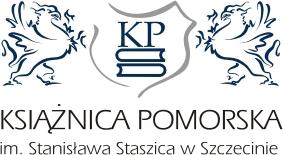 	Szczecin, 04.02.2020 r.Ogłoszenie o udzieleniu zamówienia publicznego na podstawie art. 4d ust. 1 pkt. 2 ustawy  z dnia 29 stycznia 2004 r. Prawo Zamówień Publicznych (t.j. Dz.U. 2019 poz. 1843 z późn. zm.)
 
I. Podstawa prawna: zamówienie publiczne zrealizowane na podstawie art. 4d ust. 1 pkt. 2 ustawy z dnia 29 stycznia 2004 r. Prawo Zamówień Publicznych (t.j. Dz.U. 2019 poz. 1843 z późn. zm.) oraz art. 37b ustawy z dnia 25 października 1991 r. o organizowaniu i prowadzeniu działalności kulturalnej (t.j. Dz.U. 2018 poz. 1983 z późn. zm.)
II. Opis przedmiotu i cel zamówienia: zakup oraz dostawa książek i audiobooków dla Książnicy Pomorskiej im. Stanisława Staszica w Szczecinie na rok 2020.III. Wartość przedmiotu zamówienia: zamówienie o wartości mniejszej niż kwoty określone w przepisach wydanych na podstawie art. 11 ust. 8 ustawy z dnia 29 stycznia 2004 r. Prawo Zamówień Publicznych (t.j. Dz.U. 2019 poz. 1843 z późn. zm.) 170.000,00 zł brutto.
IV. Wykonawca: OSDW AZYMUT Sp. z o.o. z siedzibą w Warszawie przy ul. Gottlieba Daimlera 2,  02-460 Warszawa, zarejestrowana w Krajowym Rejestrze Sądowym Sądu Rejonowego dla m. st. Warszawy, XIII Wydział Gospodarczy pod numerem KRS 0000030385,  NIP 525-21-05-994, REGON: 014935955
V. Termin realizacji zamówienia: sukcesywnie od dnia zawarcia umowy do 31 grudnia 2020 r.        Dyrektor Książnicy Pomorskiej                                                                                                       Lucjan Bąbolewski